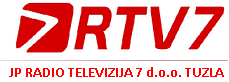 Broj:141/24Datum: 21.02.2024.godineNa osnovu člana 20 a., stav 2. Zakona o radu („ Službene novine Federacije BiH“, broj:26/16, 89/18, 23/2000, 49/2021 i 44/22), člana 6.stav 1. Uredbe o postupku prijema u radni odnos u javnom sektoru u Tuzlanskom kantonu („Službene novine Tuzlanskog kantona“ , broj : 4/19, 4/20, 11/20 i 5/21 ), člana 3. i 6. Pravilnika o izmjenama i dopunama Pravilnika o radu JP RTV 7 d.o.o. Tuzla broj:  NO-294/19 od 30.05.2019.godine, člana 64..Statuta JP RTV 7 d.o.o. Tuzla, broj: S - 462/23 od 13.09.2023.godine  i Odluke o potrebi prijema u radni odnos novinara na neodređeno vrijeme , broj: 140/24 od 21.02.2024.godine, direktor Društva raspisuje:JAVNI OGLASza prijem u radni odnosNOVINAR - broj izvršilaca 1 ( jedan ) na neodređeno vrijemeKandidati trebaju ispunjavati slijedeće opšte uslove:1.-  da je državljanin BiH, dokaz uvjerenje o državljanstvu2. - da je zdravstveno sposoban za obavljanje poslova za koje se prijavljuje Pored opštih uslova za zasnivanje radnog odnosa, kandidat treba da ispunjava i slijedeće posebne uslove:- VSS, društveni smjer, najmanje prvi ciklus studija ( min 180 ECTS)  VII stepen, dokaz diploma- 1 godina radnog iskustva ( minimalno) , dokaz potvrda o radnom iskustvu-  poznavanje rada na računaru, dokaz potvrda (uvjerenje )Kratak opis poslova:svakodnevno učestvuje u planiranju i realizaciji programskih sadržaja,učestvuje u realizaciji sadržaja  iz programske šeme, prati zbivanja, priprema sve vrste  priloga, uz poštovanje novinarskog Kodeksa o objektivnom, istinitom i pravovremenom informisanju  javnosti,saradjuje  u pripremi i realizaciji složenih programskih sadržaja,kreira sadržaje za rubrike, emisije i vijestikreira sadržaje na društvenim mrežamasamostalno pronalazi vijesti, prikuplja i vrši provjeru i obradu informacijaaktivno prati aktuelna događanja i predlaže temeobavlja razgovore s izvorima za potrebe pripreme priloga,intervjuiše sugovornike, prati dnevne događajeobavlja i druge poslove u oblasti novinarstva po nalogu glavnog i odgovornog urednikaSvi kandidati su pored obaveznih dokaza za navedeno radno mjesto na koje se prijavljuju, dužni priložiti i slijedeću dokumentaciju:1.Prijavni obrazac ( koji se može naći na web stranici: www.rtv7.ba )2.kraća biografija i kontakt telefon3.PBA obrazac (cips)NAPOMENA: Dokumentacija kojom se dokazuje ispunjavanje uslova Javnog oglasa moraju biti originali ili ovjerene kopije ( ne starije od šest mjeseci).JP RTV 7 d.o.o. Tuzla nije u obavezi vraćati dokumentaciju koja se prilaže uz prijavu na Javni oglas.Prilikom zapošljavanja potrebno je dati prednost kandidatima koji po posebnom zakonu imaju prioritet pri zapošljavanju, a koji dokazuju odgovarajućim dokumentima ( potvrda, uvjerenje i sl.) koje prilažu prilikom prijave na javni oglas.Izabrani kandidati koji ispunjavaju uslove iz Javnog oglasa, bit će obavješteni o načinu i postupku u vezi sa procesom izbora kandidata.Napomena: Kandidat  koji bude izabran naknadno će dostaviti sljedeću dokumentaciju:ljekarsko uvjerenje o zdravstvenoj sposobnosti ( ne starije od 3 mjeseca)Obavezno na koverti naznačiti  radno mjesto na koje se aplicira.Javni oglas ostaje otvoren 8 dana od dana objavljivanja  u dnevnom listu „Oslobođenje“  i na web stranici: www.rtv7.baRok za podnošenje prijava na Javni oglas je 8 dana od dana objavljivanja.Neblagovremene i nepotpune prijave neće se uzeti u razmatranje.Kontakt telefon: 035/366-664Prijave, odnosno PRIJAVNI OBRAZAC ( koji se nalazi na web stranici: www.rtv7.ba)  kao i dokaze, dostaviti lično ili na adresu:JP RTV 7 d.o.o.TuzlaMirze Delibašića broj 475000 TuzlaSa naznakom- Prijava na javni oglas za prijem u radni odnos, za radno mjesto NOVINAR pod rednim brojem 1.Na poleđini zatvorene koverte naznačiti ime i prezime kandidata, adresu i kontakt telefon.                                                                                DIREKTOR JP RTV 7 d.o.o. Tuzla                                                                                Dr.sci. Damir Ćilimković, dipl.ecc.